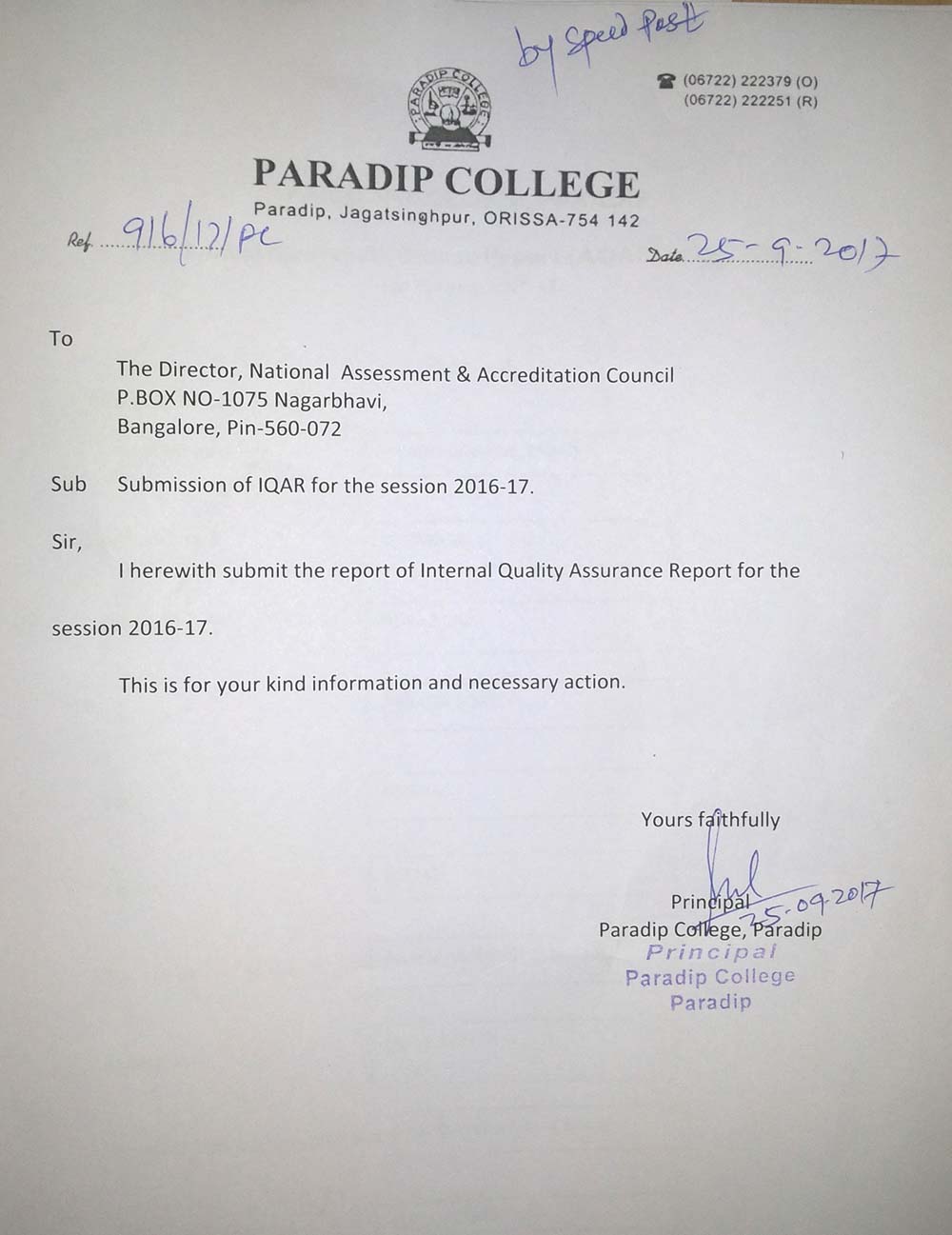 PARADIP COLLEGE, PARADIPThe Annual Quality Assurance Report (AQAR) of the IQACFor the year 2016-17Part – A1. Details of the Institution1.1 Name of the Institution		                               1.2 Address Line 1	       Address Line 2	       City/Town	       State	       Pin Code       Institution e-mail address		       Contact Nos.        Name of the Head of the Institution:         Tel. No. with STD Code:               Mobile:Name of the IQAC Co-ordinator:                      			:                 	 IQAC e-mail address: 1.3 NAAC Track ID (For ex. MHCOGN 18879) 1.4 NAAC Executive Committee No. & Date:(For Example EC/32/A&A/143 dated 3-5-2004. This EC no. is available in the right corner- bottom of your institution’s Accreditation Certificate)1.5 Website address:Web-link of the AQAR: 			                          For ex. http://www.ladykeanecollege.edu.in/AQAR2012-13.doc		1.6 Accreditation Details1.7 Date of Establishment of  IQAC :	DD/MM/YYYY1.8 AQAR for the year (for example 2010-11)	1.9 Details of the previous year’s AQAR submitted to NAAC after the latest Assessment and Accreditation by NAAC AQAR2014-15 submitted on   12.09 .2015          AQAR 2015-16submitted on 14.03 .2016                           1.10 Institutional Status      University		State   	Central        Deemed  	          Private  Affiliated College		Yes                No 		Yes                No        Autonomous    	     Regulatory Agency approved Institution	Yes                No   		    (eg. AICTE, BCI, MCI, PCI, NCI)    Type of Institution 	Co-education           	Men       	Women  		Urban	                     Rural     	 Tribal           Financial Status            Grant-in-aid		 UGC 2(f)           UGC 12B           		Grant-in-aid + Self Financing             Totally Self-financing           1.11 Type of Faculty/Programme                  Arts                   Science          Commerce             (Phys Edu)TEI (Edu)        	Engineering    	Health Science 		Management      		Others   (Specify)1.12 Name of the Affiliating University (for the Colleges)	1.13 Special status conferred by Central/ State Government- UGC/CSIR/DST/DBT/ICMR etc        Autonomy by State/Central Govt. / University       University with Potential for Excellence 	    	          UGC-CPE       DST Star Scheme			     	          UGC-CE        UGC-Special Assistance Programme               	                               DST-FIST                                                      UGC-Innovative PG programmes 		          Any other (Specify)       UGC-COP Programmes 			           2. IQAC Composition and Activities2.1 No. of Teachers			2.2 No. of Administrative/Technical staff		2.3 No. of students				2.4 No. of Management representatives	2.5 No. of Alumni				     2. 6  No. of any other stakeholder and 		        community representatives		2.7 No. of Employers/ Industrialists		Nil	2.8  No. of other External Experts 		2.9 Total No. of members			2.10 No. of IQAC meetings held 			   2.11 No. of meetings with various stakeholders:	    No.	            Faculty                                Non-Teaching Staff Students	 	Alumni 	     Others 2.12 Has IQAC received any funding from UGC during the year?	Yes                No                    If yes, mention the amount                                	2.13 Seminars and Conferences (only quality related)         (i) No. of Seminars/Conferences/ Workshops/Symposia organized by the IQAC               Total Nos.               International               National               State              Institution Level        (ii) Themes 2.14 Significant Activities and contributions made by IQAC 2.15 Plan of Action by IQAC/Outcome         The plan of action chalked out by the IQAC in the beginning of the year towards quality                    Enhancement and the outcome achieved by the end of the year  * Attach the Academic Calendar of the year as Annexure. 2.15 Whether the AQAR was placed in statutory body         Yes                No  Management	                Syndicate   	         Any other body       	Provide the details of the action takenPart – BCriterion – I1. Curricular Aspects   1.1 Details about Academic Programmes1.2   (i) Flexibility of the Curriculum: CBCS/Core/Elective optio  b n / Open options        (ii) Pattern of programmes:1.3 Feedback from stakeholders*    Alumni    	  Parents   	       Employers      Students         (On all aspects)              Mode of feedback     :        Online              Manual              Co-operating schools (for )   *Please provide an analysis of the feedback in the Annexure1.4 Whether there is any revision/update of regulation or syllabi, if yes, mention their salient aspects.1.5 Any new Department/Centre introduced during the year. If yes, give details.Criterion – II2. Teaching, Learning and Evaluation2.1 Total No. of permanent faculty		2.2 No. of permanent faculty with Ph.D.2.3 No. of Faculty Positions Recruited (R) and Vacant (V) during the year		2.4 No. of Guest and Visiting faculty and Temporary faculty 2.5 Faculty participation in conferences and symposia:	2.6 Innovative processes adopted by the institution in Teaching and Learning:2.7   Total No. of actual teaching days          during this academic year 2015-16	Unit tests & Monthly tests conducted: Yes2.8   Examination/ Evaluation Reforms initiated by          the Institution (for example: Open Book Examination, Bar Coding,          Double Valuation, Photocopy, Online Multiple Choice Questions)					2.9   No. of faculty members involved in curriculum	         Restructuring/revision/syllabus development          as member of Board of Study/Faculty/Curriculum Development  workshop2.10 Average percentage of attendance of students2.11 Course/Programme wise         distribution of pass percentage :               2.12 How does IQAC Contribute/Monitor/Evaluate the Teaching & Learning processes: Continuation and comprehensive evaluation approach is adopted by the departments along with the publication of students results regularly.2.13 Initiatives undertaken towards faculty development     2.14 Details of Administrative and Technical staffCriterion – III3. Research, Consultancy and Extension3.1 Initiatives of the IQAC in Sensitizing/Promoting Research Climate in the institution3.2	Details regarding major projects3.3	Details regarding minor projects3.4	Details on research publications3.5 Details on Impact factor of publications:             Range                     Average                     h-index                     Nos. in SCOPUS3.6 Research funds sanctioned and received from various funding agencies, industry and other organisations3.7 No. of books published    i) With ISBN No.                        Chapters in Edited Books                                              ii) Without ISBN No. 		3.8 No. of University Departments receiving funds from 	   UGC-SAP		CAS	             DST-FIST	   DPE	             		             DBT Scheme/funds
3.9 For colleges                  Autonomy                      CPE                         DBT Star Scheme                                             INSPIRE                       CE 	             Any Other (specify)	     3.10 Revenue generated through consultancy 	 3.11 No. of conferences          organized by the Institution   		3.12 No. of faculty served as experts, chairpersons or resource persons			3.13 No. of collaborations	 International               National                      Any other 3.14 No. of linkages created during this year                                                                                                                                                                                                                                                                                                                                                                                                                                                                                                                                                                                                                                                                                                                                                                                                                                                 3.15 Total budget for research for current year in lakhs :      From Funding agency                            From Management of University/College                                                        Total 3.16 No. of patents received this year3.17 No. of research awards/ recognitions    received by faculty and research fellows         Of the institute in the year3.18 No. of faculty from the Institution		      who are Ph. D. Guides       and students registered under them		3.19 No. of Ph.D. awarded by faculty from the Institution 3.20 No. of Research scholars receiving the Fellowships (Newly enrolled + existing ones)                      JRF	            SRF	                   Project Fellows                  Any other3.21 No. of students Participated in NSS events:   University level                  State level                                                                                  	National level                     International level 3.22 No.  of students participated in NCC events: 			 University level                  State level                                                                                               	 National level                     International level3.23 No.  of Awards won in NSS:                           			University level                  State level                                                                                  	National level                     International level3.24 No.  of Awards won in NCC:                          			University level                  State level                                                                                  	National level                     International level3.25 No. of Extension activities organized                University forum                      College forum   		               NCC                                          NSS                                             Any other   3.26 Major Activities during the year in the sphere of extension activities and Institutional Social Responsibility Blood Donation CampGeneral Health Check up campAIDs awareness rally.Celebrations of Road Safety weekCelebrations of the College Foundation DayNational Youth Day Celebration. Criterion – IV4. Infrastructure and Learning Resources4.1 Details of increase in infrastructure facilities:4.2 Computerization of administration and library4.3   Library services:	2015-164.4 Technology up gradation (overall)4.5 Computer, Internet access, training to teachers and students and any other programme for technology          up gradation (Networking, e-Governance etc.)4.6 Amount spent on maintenance in lakhs :                         i)   ICT                            ii)  Campus Infrastructure and facilities	                        iii) Equipments          iv) Others		Total :     Criterion – V5. Student Support and Progression5.1 Contribution of IQAC in enhancing awareness about Student Support Services 5.2 Efforts made by the institution for tracking the progression   5.3 (a) Total Number of students       (b) No. of students outside the state                  (c) No. of international students Men                                                                   Women                                                                                                      Demand ratio   :       Drop out: Nil 5.4 Details of student support mechanism for coaching for competitive examinations (If any)          No. of students beneficiaries: No5.5 No. of students qualified in these examinations        NET                      SET/SLET                GATE                      CAT        IAS/IPS etc                    State PSC                      UPSC                       Others    5.6 Details of student counselling and career guidanceNo of students benefitted:5.7 Details of campus placement5.8 Details of gender sensitization programmes5.9 Students Activities      5.9.1     No. of students participated in Sports, Games and other events                   State/ University level                    National level                     International level                   No. of students participated in cultural events                   State/ University level                    National level                     International level5.9.2      No. of medals /awards won by students in Sports, Games and other events     Sports  :  State/ University level                    National level                     International level     Cultural: State/ University level                    National level                     International level5.10 Scholarships and Financial Support5.11    Student organised / initiatives Fairs         : State/ University level                    National level                     International levelExhibition: State/ University level                    National level                     International level5.12    No. of social initiatives undertaken by the students 5.13 Major grievances of students (if any) redressed: No grievance has been put forth by the studentsCriterion – VI 6.  Governance, Leadership and Management6.1 State the Vision and Mission of the institutionVISION : The vision of the college is to create ample opportunities of Higher learning and research for students of all sections of the society and to provide value based education for creating generations of technically sound, efficient & responsible citizens and to cultivate in them a sense of universal brotherhood and fraternity and also to motivate them towards a robust enterprise and adventure so as to successfully overcome the uncertain challenges of globalization.MISSION :Paradip College, established in the year 1975, has been catering to the needs of Higher Education of the children of the Port Trust Employees and those of the employees of surrounding Industrial Houses besides the children of peripheral localities.Our Mission is to promote excellence and quality in Higher Education and foster healthy, moral, social values and ethical uprightness in the ambitious young students and prepare them to meet the challenges of globalization and also make them aware of the forthcoming technological and digital benefits of fast globalization.Our college also aims at opening linkages of employability for the local youths, strictly keeping in view the opportunities offered by the Industrial Houses operating here.Paradip being the vibrant hub of the State’s business and enterprise, the college has also planned to open professional subjects like Marine Biology, Oceanography & Logistics Management.  6.2 Does the Institution has a management Information System 6.3 Quality improvement strategies adopted by the institution for each of the following:6.3.1   Curriculum Development 6.3.2   Teaching and Learning 6.3.3   Examination and Evaluation 6.3.4   Research and Development:6.3.5   Library, ICT and physical infrastructure / instrumentation6.3.6   Human Resource Management6.3.7   Faculty and Staff recruitment6.3.8   Industry Interaction / Collaboration6.3.9   Admission of Students 6.4 Welfare      Scheme for6.5 Total corpus fund generated from students 6.6 Whether annual financial audit has been done 	    Yes                No     6.7 Whether Academic and Administrative Audit (AAA) has been done? 6.8 Does the University/ Autonomous College declare results within 30 days?  	For UG Programmes	   Yes                No           	For PG Programmes	   Yes                No           6.9 What efforts are made by the University/ Autonomous College for Examination Reforms?6.10 What efforts are made by the University to promote autonomy in the affiliated/constituent colleges?6.11 Activities and support from the Alumni Association6.12 Activities and support from the Parent – Teacher Association6.13 Development programmes for support staff6.14 Initiatives taken by the institution to make the campus eco-friendlyCriterion – VII 7. Innovations and Best Practices7.1 Innovations introduced during this academic year which have created a positive impact on the             functioning of the institution. Give details.7.2 Provide the Action Taken Report (ATR) based on the plan of action decided upon at  the                beginning of the year 7.3 Give two Best Practices of the institution (please see the format in the NAAC Self-study Manuals)Publication of the Wall MagazinePublication of the Knowledge Board.*Provide the details in annexure (annexure need to be numbered as i, ii,iii)7.4 Contribution to environmental awareness / protection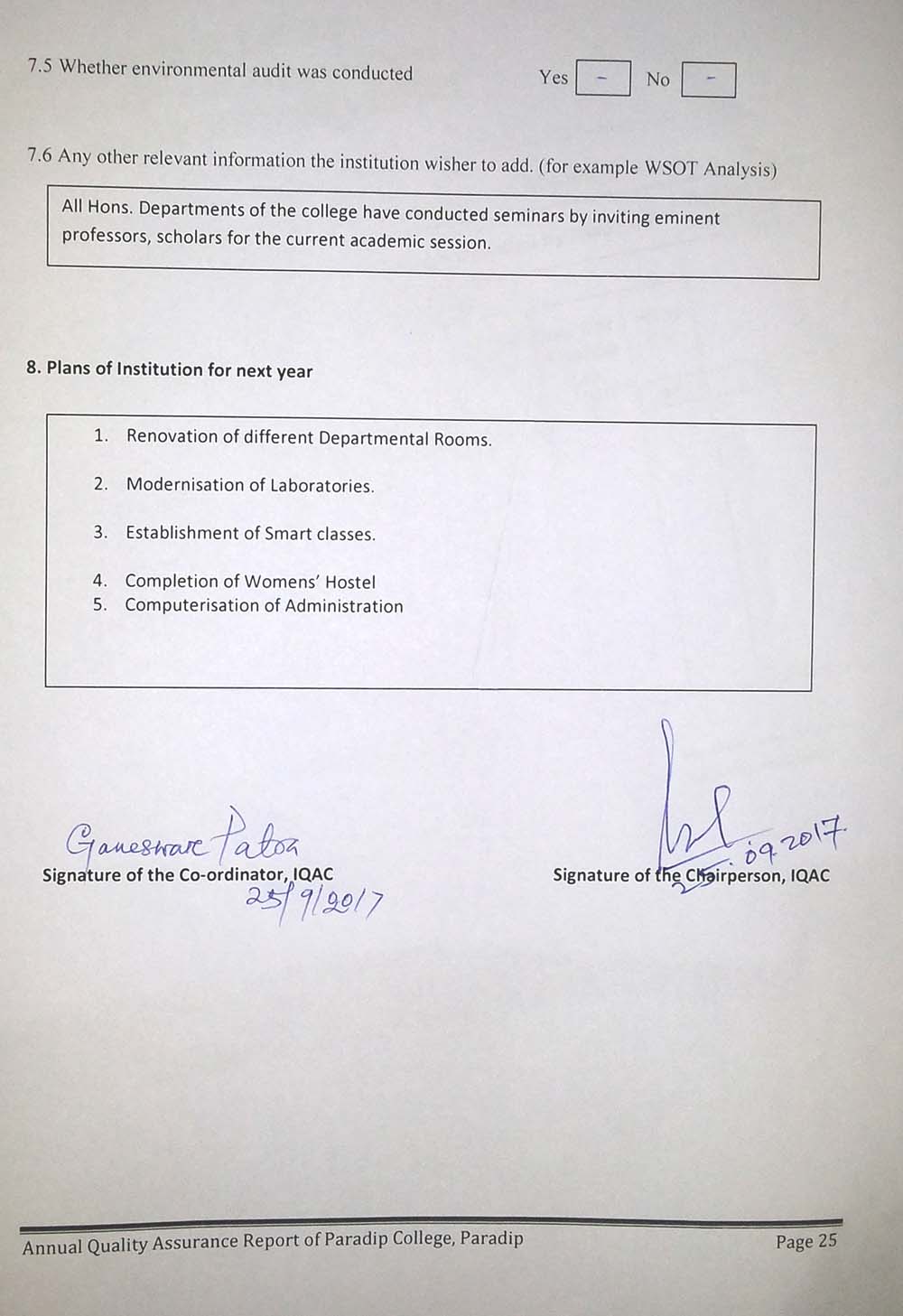 Sl. No.CycleGradeCGPAYear of AccreditationValidity Period11st CycleB81.00Feb.2007201222nd CycleB2.32     December-2016     December15,2021     33rd Cycle44th CyclePlan of ActionAchievementsAutomation of admission procedure,    Achieved.Conduct ofNational& state level seminarsDepartment of Odia organised a National Seminar on 18th &19th March-2017Automation of College Library Automation work is completed Functioning of Language Lab.Already doneVehicle shed for staff membersCompleted Office automationPartially doneParticipation of students in different competitionsThe students participated in large numbersInstallation of smart class RoomsSteps are being taken to install smart class RoomsAdequate supply of drinking water to the students in the collegeWater was supplied to the studentsAdequate no. of Aquaguards are installed. Steps are being taken to install one more freezer for facilitating drinking water supply in the college.Level of the ProgrammeNumber of existing  ProgrammesNumber of programmes added during the yearNumber of self-financing programmesNumber of value added / Career Oriented programmesPhD----PGUG3NilNilNilPG Diploma-----Advanced Diploma----Diploma----Certificate----OthersTotal3InterdisciplinaryNilInnovativeNilPatternNumber of programmesSemester(03)               +3Arts/Science/Commerce 1st yrTrimesterAnnual(03) +3Arts/Science/Commerce 3rd YearTotalAsst. ProfessorsAssociate ProfessorsProfessorsOthers58268Nil24Asst. ProfessorsAsst. ProfessorsAssociate ProfessorsAssociate ProfessorsProfessorsProfessorsOthersOthersTotalTotalRVRVRVRVRV0507Nil-Nil-0205-09No. of FacultyInternational levelNational levelState levelAttended Seminars/ WorkshopsNIL1010Presented papers---Resource PersonsTitle of the ProgrammeTotal no. of students appearedDivisionDivisionDivisionDivisionDivisionTitle of the ProgrammeTotal no. of students appearedDistinction %I %II %III  %Pass %Arts-Economics(Hon)12(03)25%0%(03)25%(04)33.33.35%58.3%----English(Hons)0601-(04)28%-66.6%History(Hons)14--(07)50 %01(07)%-57%Odia(Hons)14(01)7%(06)43 %(04)28%-78.5%----Pol.Sc.(Hons)16-(01)6.2%(14)87%-93%Botany(Hons08(04)50%(2)25%-75%Chem(Hons)12(02)16.67%(7)58.3%--75%Physics(Hons)14-(7)50%(6)43%-92.8%Zoology(Hons)05(01)20%(4)80%--100%Math(Hons)12--(6)50%(1)8.3%-58%Com(pass050------Faculty / Staff Development ProgrammesNumber of faculty
benefittedRefresher coursesNilUGC – Faculty Improvement ProgrammeNILHRD programmesNILOrientation programmesNILFaculty exchange programme01Staff training conducted by the universityNILStaff training conducted by other institutionsNILSummer / Winter schools, Workshops, etc.NILOthers-CategoryNumber of PermanentEmployeesNumber of VacantPositionsNumber of permanent positions filled during the YearNumber of positions filled temporarilyAdministrative Staff0401Nil01Technical Staff01-NilNilCompletedOngoingSanctionedSubmittedNumberNilNilNilNILOutlay in Rs. LakhsCompletedOngoingSanctionedSubmittedNumber-=-2InternationalNationalOthersPeer Review JournalsNilNil03Non-Peer Review JournalsNilNilNile-JournalsNilNilNilConference proceedingsNilNilNilNature of the ProjectDurationYearName of thefunding AgencyTotal grantsanctionedReceivedMajor projects--NilNilMinor Projects--NilNilInterdisciplinary Projects--NilNilIndustry sponsored--NilNilProjects sponsored by the University/ College--NilNilStudents research projects(other than compulsory by the University)--NilNilAny other(Specify)--NilNilTotalNilNil  LevelInternationalNationalStateUniversityCollegeNumberSponsoring agenciesNILNILNILNILNILType of PatentNumberNationalApplied-NationalGranted-InternationalApplied-InternationalGranted-CommercialisedApplied-CommercialisedGranted-TotalInternationalNationalStateUniversityDistCollegeNIL------FacilitiesExistingNewly createdSource of FundTotalCampus area5AcresGovt. & PPT05AcresClass rooms16NosLaboratories05-01 Lang lab.-Govt. Of Odisha-06-Seminar Halls07----No. of important equipments purchased (≥ 1-0 lakh)  during the current year.----Value of the equipment purchased during the year (Rs. in Lakhs)----Others- - - - ExistingExistingNewly addedNewly addedTotalTotalNo.ValueNo.ValueNo.ValueText Books89588,34,120/-20524,600/-91638,58,720/-Reference Books144733,06,4250/-14525,400/-1461830,89,650/-e-Books------Journals87565,625/-15811,850/-103377,475/-e-Journals------Digital Database------CD & Video------Others (specify) Periodicals116542,600/-1265,040/-129147,640/-Total ComputersComputer LabsInternetBrowsing CentresComputer CentresOfficeDepart-mentsOthersExisting2301Available-01---Added--------Total2301------UGPGPh. D.Others1320-NilNilNilNo%46235No%85865Last YearLast YearLast YearLast YearLast YearLast YearThis YearThis YearThis YearThis YearThis YearThis YearGeneralSCSTOBCPhysically ChallengedTotalGeneralSCSTOBCPhysically ChallengedTotal1100500248-12001176940149-1320On campusOn campusOn campusOff CampusNumber of Organizations VisitedNumber of Students ParticpipatedNumber of Students PlacedNumber of Students Placed01503 students were selected but they didn’t prefer to join. They preferred to persue Higher study. -Some students are placed but actual data is not recorded.Number ofstudentsAmountFinancial support from institution - - Financial support from government--Financial support from other sources--Number of students who received International/ National recognitions- - TeachingFinancial help is given to the teacher in case of urgency and casualty Non teachingFinancial help is also extended to the non-Teachers in case of exigencies.StudentsFinancial assistance is extended to the poor students from S.S.G. fund. Audit TypeExternalExternalInternalInternalAudit TypeYes/NoAgencyYes/NoAuthorityAcademicYesDLC--AdministrativeYes---